ВОЛГОГРАДСКАЯ ОБЛАСТЬ 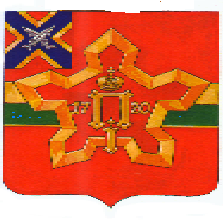 П О С Т А Н О В Л Е Н И ЕАДМИНИСТРАЦИИ ГОРОДИЩЕНСКОГО МУНИЦИПАЛЬНОГО РАЙОНАот 18 мая 2011 № 871Об утверждении реестра (перечня) муниципальных услуг Городищенского муниципального районаВ соответствии со ст. 69, 69.1, 69.2, 174.2 Бюджетного кодекса Российской Федерации, Федеральным Законом от 27 июля 2010 г. № 210-ФЗ «Об организации предоставления государственных и муниципальных услуг», в  целях повышения эффективности расходования бюджетных средств, открытости и общедоступности информации по предоставлению муниципальных услуг населению Городищенского муниципального района,  п о с т а н о в л я ю:Утвердить Реестр (перечень) муниципальных услуг Городищенского муниципального района (прилагается).Признать утратившим силу постановление администрации Городищенского муниципального района от 01 апреля 2010 г. № 713 «Об утверждении реестра муниципальных услуг Городищенского муниципального района».Опубликовать настоящее постановление в общественно-политической газете Городищенского муниципального района «Междуречье».Контроль за исполнением постановления оставляю за собой.И.о. главы администрацииГородищенского муниципального района					С.А. Тюрин